Бишкек шаарындагы № 60  жалпы орто билим берүү мектебинин  кыргыз тили жана адабият усулдук бирикменин 2019-2020- окуу жылындагы  иштери боюнча маалым кат                № 60 жалпы орто билим берүү  мектебинде 2019- 2020-окуу жылында   «Окуучулардын билимдерин коррекциялоо ыкмаларын колдонуу» деген теманын ‰ст‰ндµ иштеп жатат. Мектептин планынын  негизинде кыргыз тили жана адабият усулдук бирикмеси  өзүнүн жылдык планын түзүп иштей баштады.Кыргыз тили жана адабият  кафедрасында 8 мугалим эмгектенет. Алардын ичинен үчµµ «Эл агартуунун мыктысы» ( Абдыкеримова С.Э., Ахмедова Д.Т., Кочокбаева С.А.),  бир  мугалим жогорку категорияда ( Айтымбетова М.З.),  тµрт  мугалим  экинчи категорияда  ( Мамбетова Ж.Ж., Дуйшеева И.С., Жангазиева Н.К., Аккаинова А.М.). Ар бир мугалим µзүнµ тиешелүү  усулдук  теманын үстүндµ иштейт , алар тµмµнкүдµй:           Усулдук бирикменин  жыйындары окуу жылынын башында белгиленген план боюнча 5 жолу чогулушка жыйналды, алардын к‰н тартибинде мектептин окуу  жана тарбия иштери боюнча маселелери каралды. Ар бир иш-чара усулдук бирикмеде каралып , мектеп ичинде µтүлүп  жана мектептин коллективи катышып жатты. Мектеп ичинде  кыргыз тили жана адабият мугалимдери  жыйналышында жана педкењешмелерде дайыма активдүү катышат.Мугалимдер райондук жана шаардык семинарларга тажрыйбасын кеңейтүү  жана үйрөнүү үчүн катышып жатышты.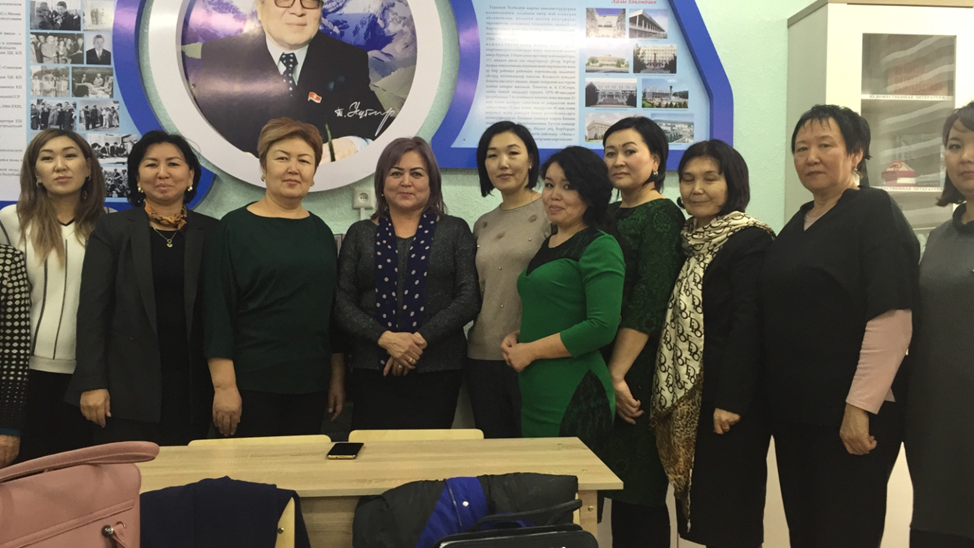 20 мектепте жыйналышта Сентябрь – декабрь айларынан баштап мектепте  ар бир иш-чарага  усулдук бирикмеде  план түзүп, салтанаттуу линейкаларды µткµрүп, класс жетекчилер , мугалимдер класстык сааттарда, сабак учурунда  тµмµнкү темалар боюнча маалымат беришти. Ар бир иш-чарада сүрµт, кµркµм окуу сынактары  µтүлдү .Дубал гезиттери чыгарылды, кµргµзмµлµр жана бурчтар уюштурулду, реферат, дилбаян,эсселер жазылды.  Кинотасмалар, слайддар, видеороликтер кµрсµтүлдү, ошондой эле театр, китепканадагы иш-чараларына катышуу болду,    мисалы :   9-сентябрь - «Комуз»  күнүнө карата иш-чара 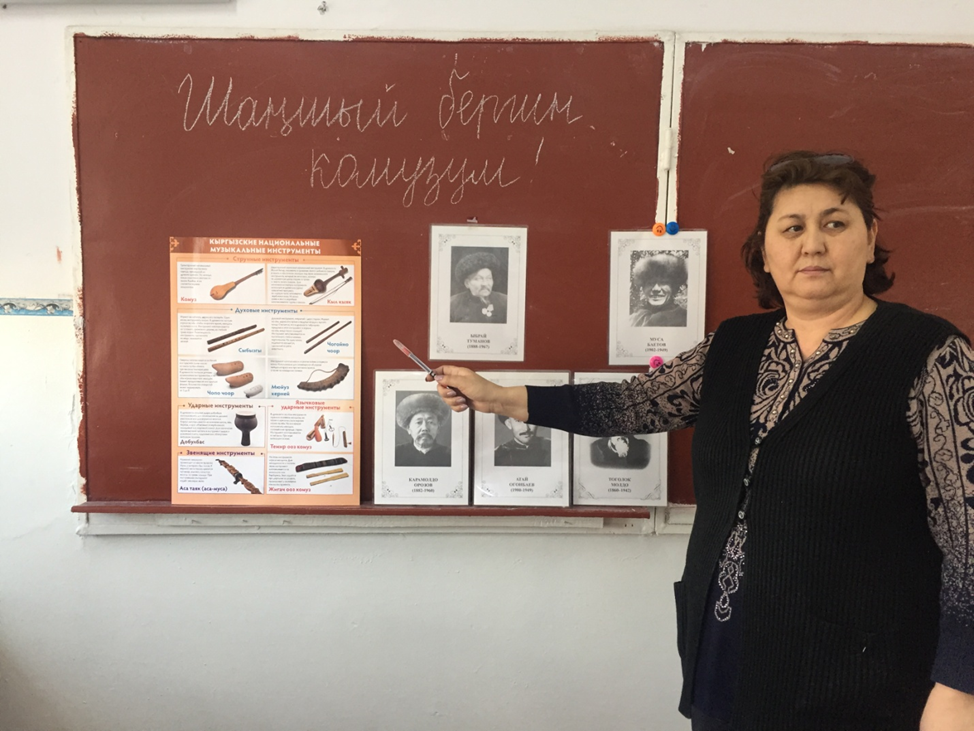 Сабак учурундаКыргыз Республикасынын   мамлекеттик тил  мыйзамына 30 жылдык мааракесине  карата иш-чаралары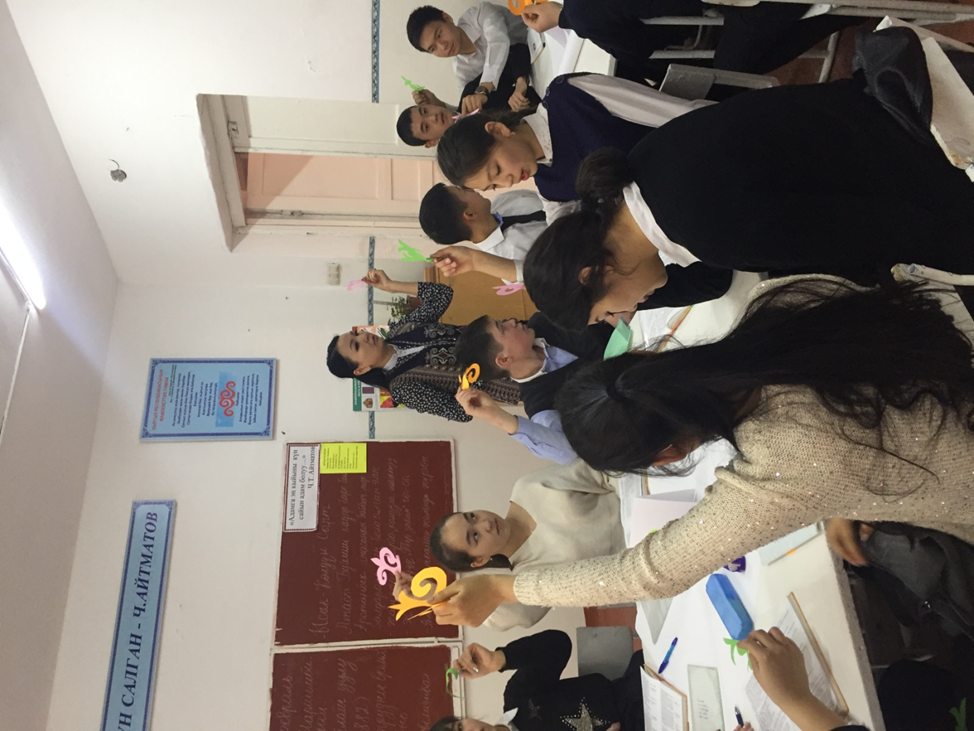                                                                              Сабак учурундаТурдакун Усубалиевдин - 100 жылдык мааракесине  карата иш-чаралары 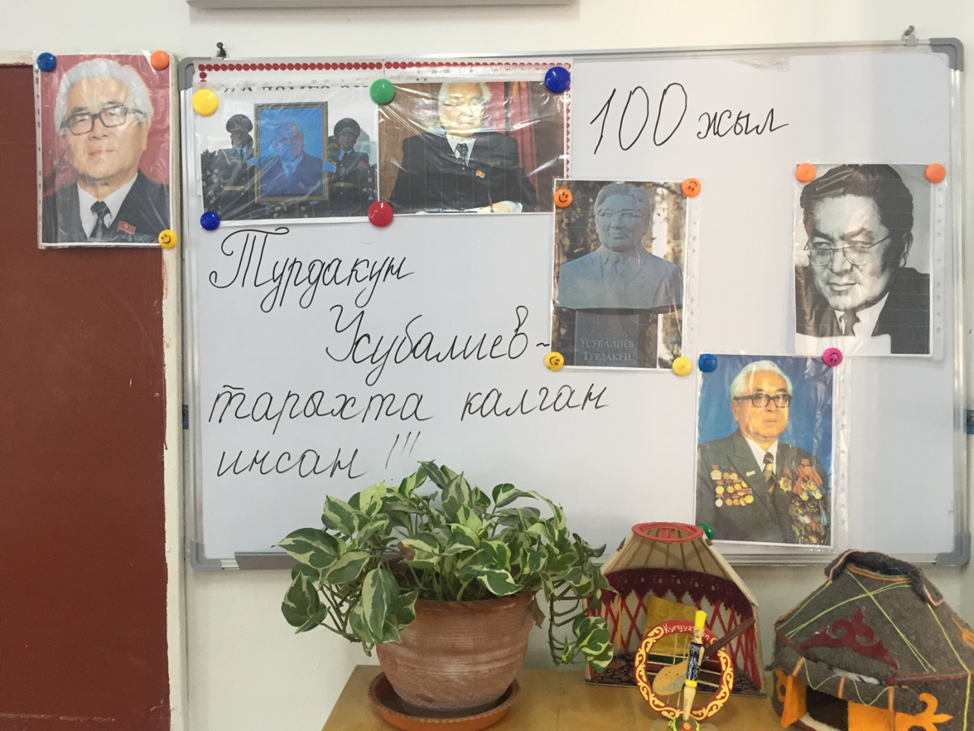 БурчЧолпонбай Базарбаевдин  -70 жылдык мааракесине  карата иш-чаралары 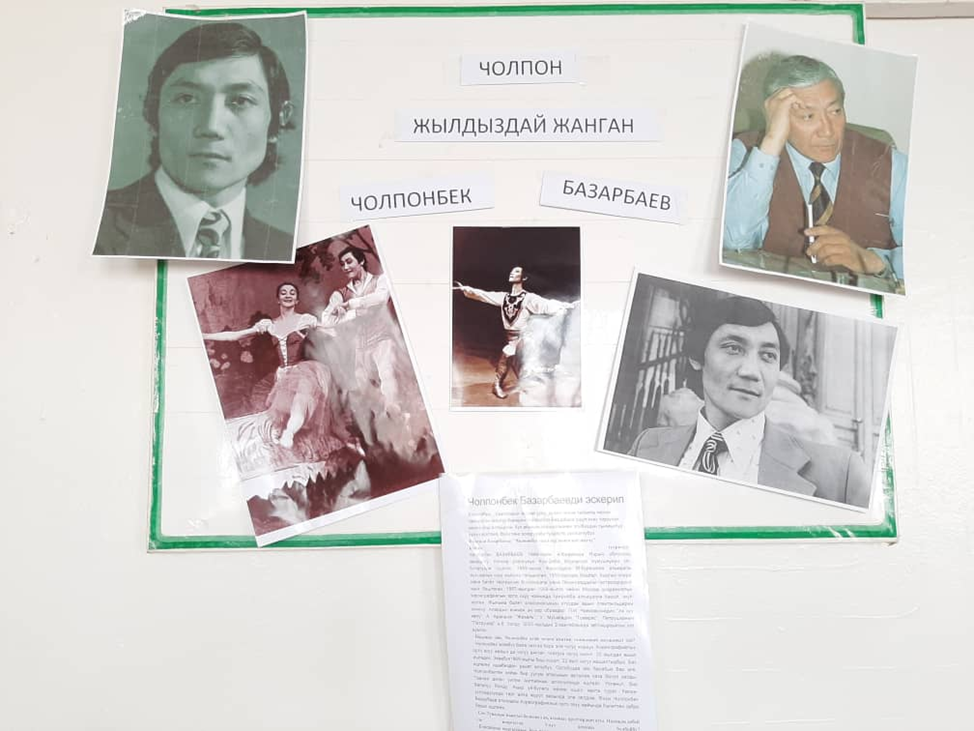 БурчСүймµнкүл Чокморовдун - 80 жылдык мааракесине  карата иш-чаралар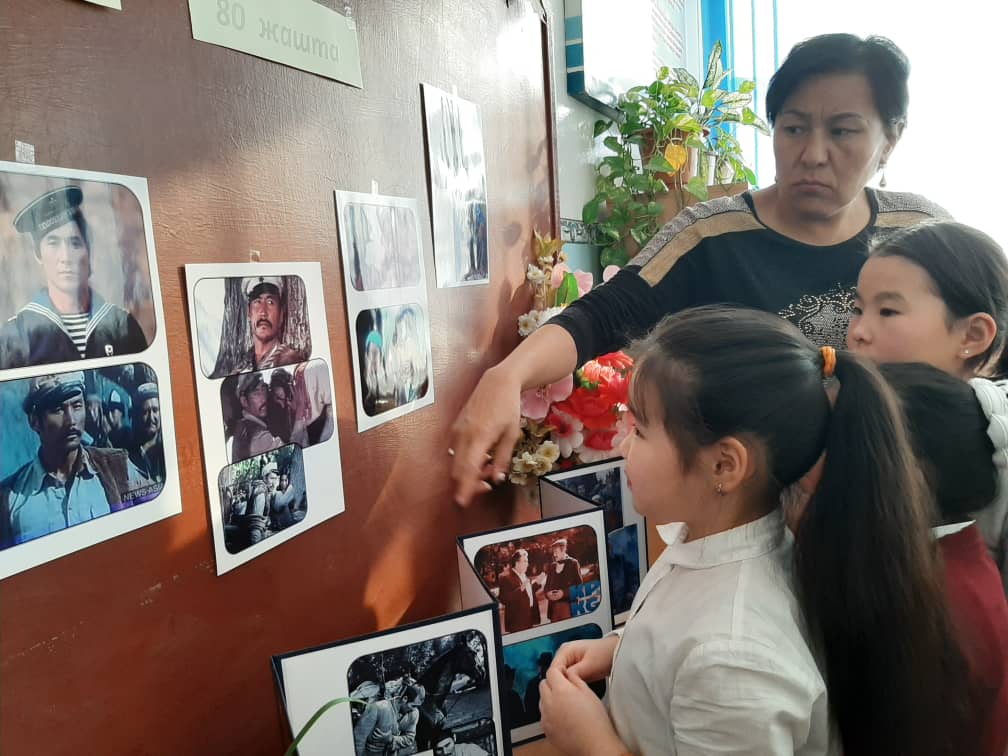 Сабак учурунда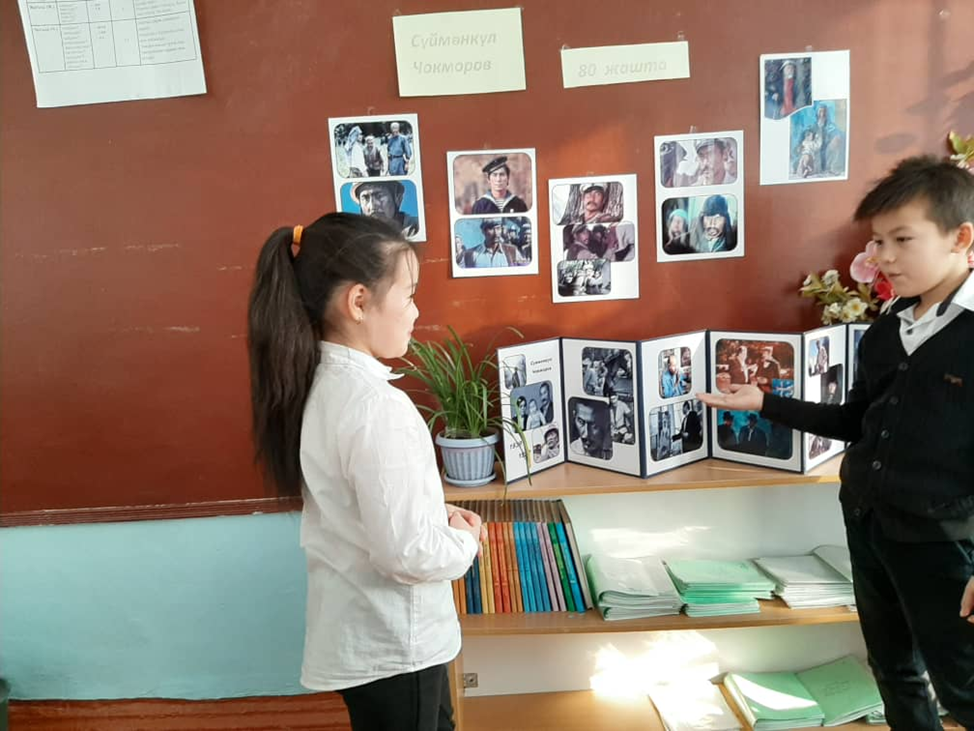                                                                               Бурч 4-декабрь - «Манас»  күнүнө карата  арналган  иш чаралардын планы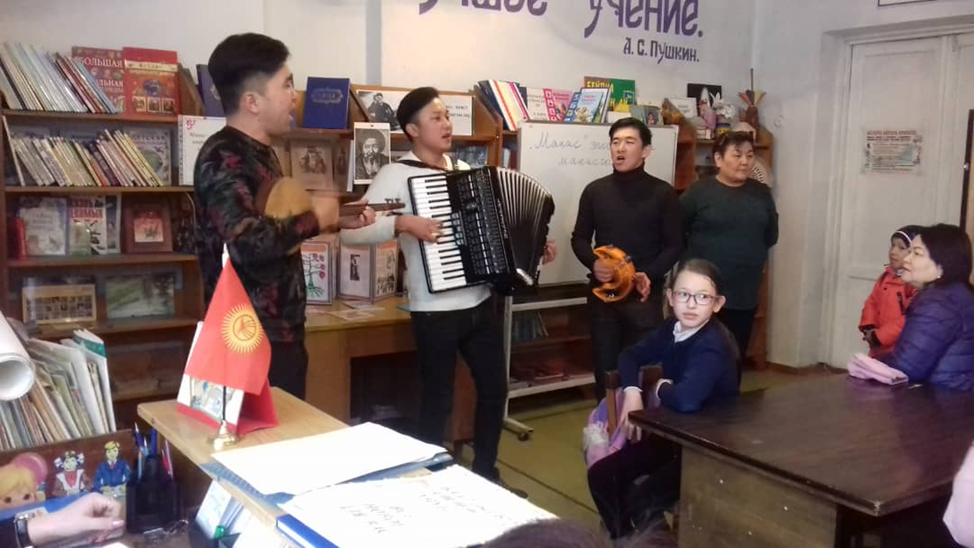 № 3 шаардык китепканада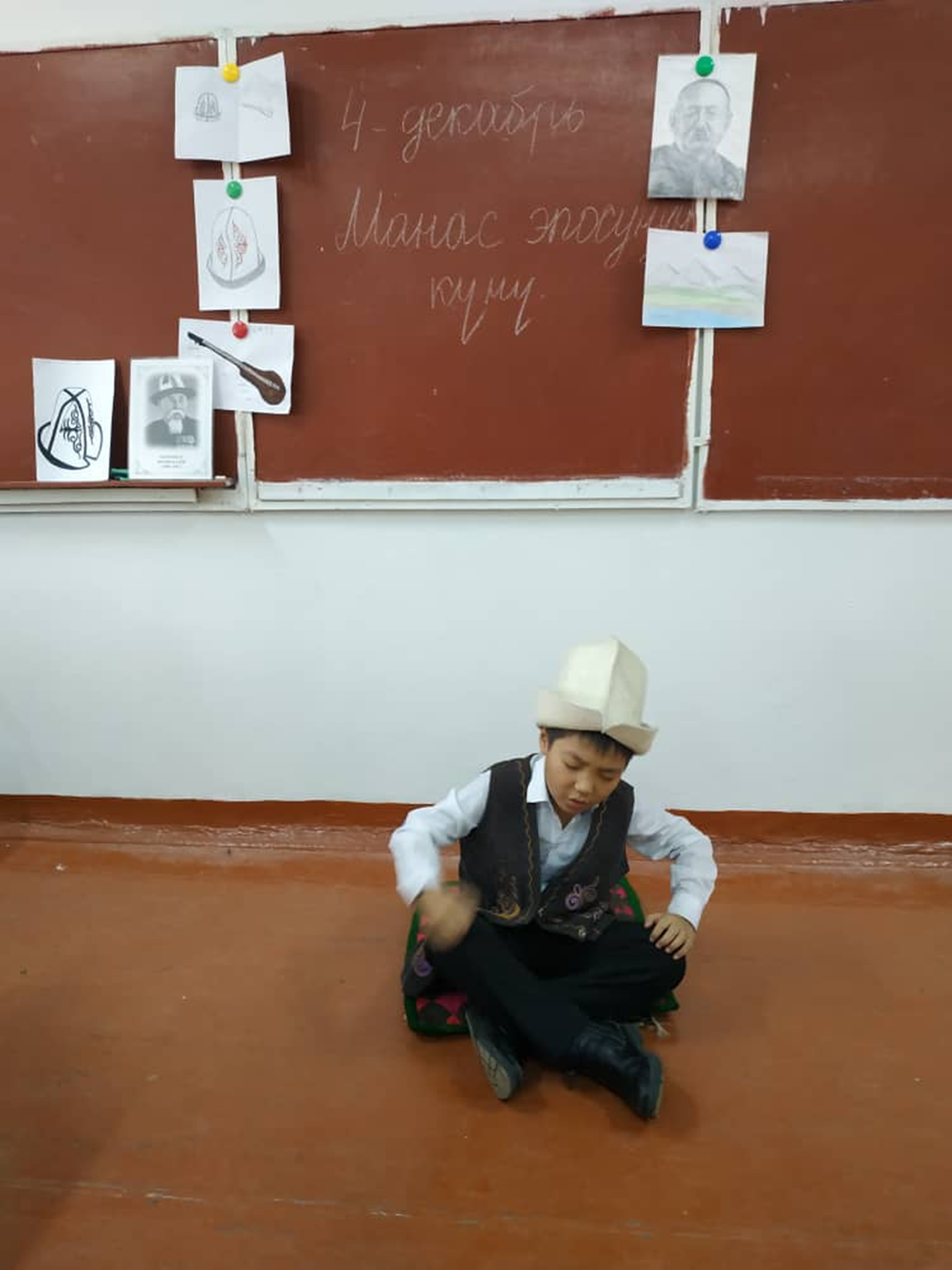 Ниязбеков Атай 1-Б класс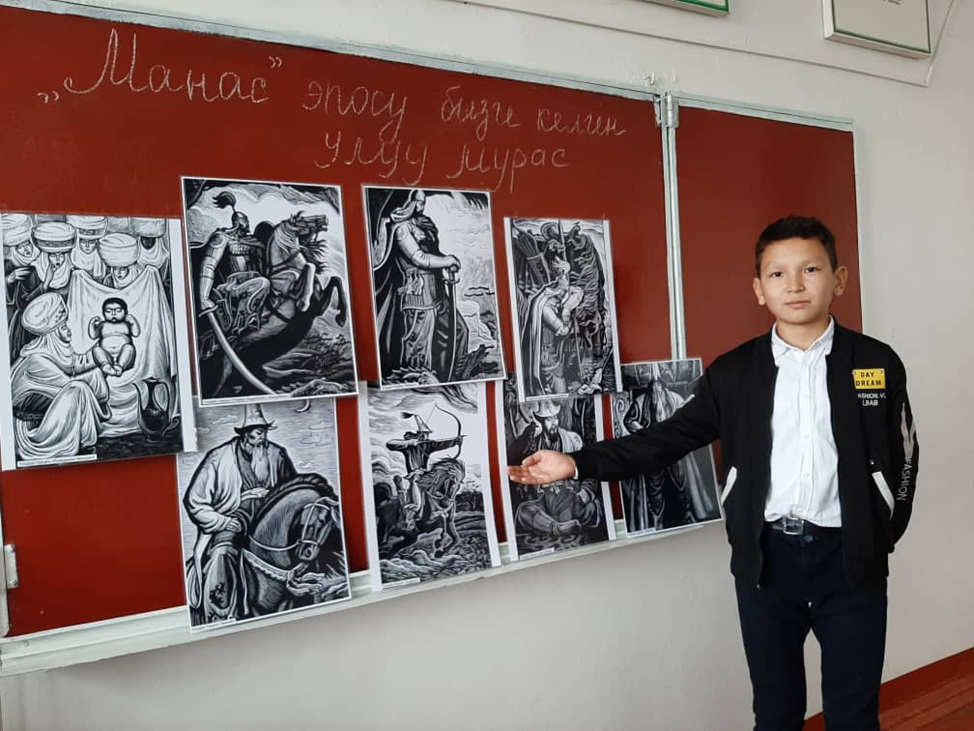 Класстык саат 7-В класс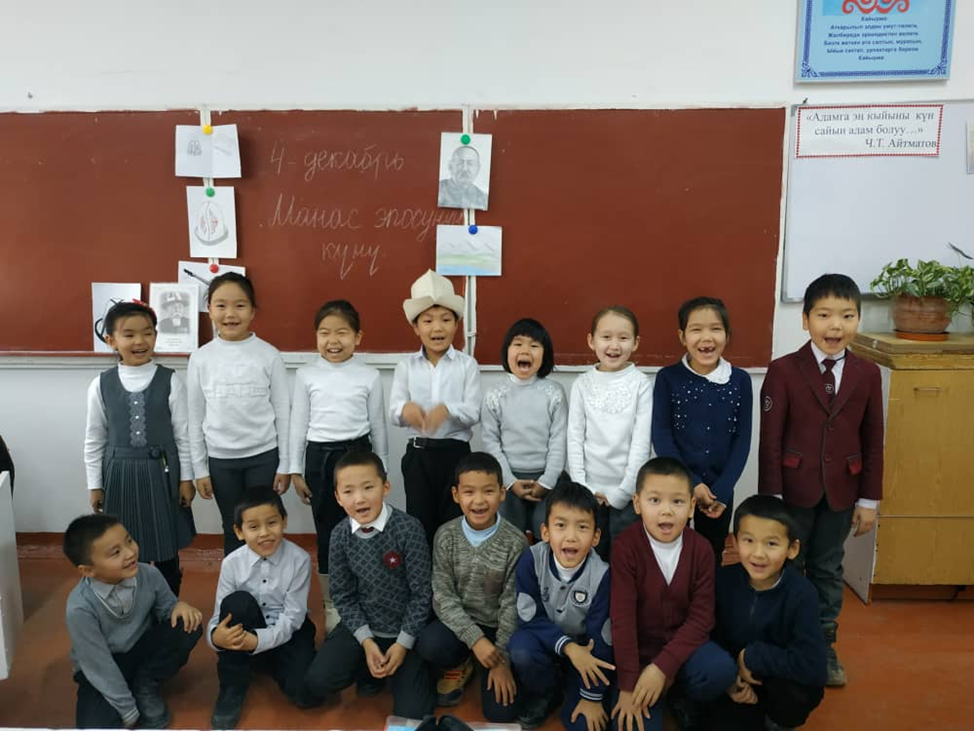 Сабак учурунда 1-Б класс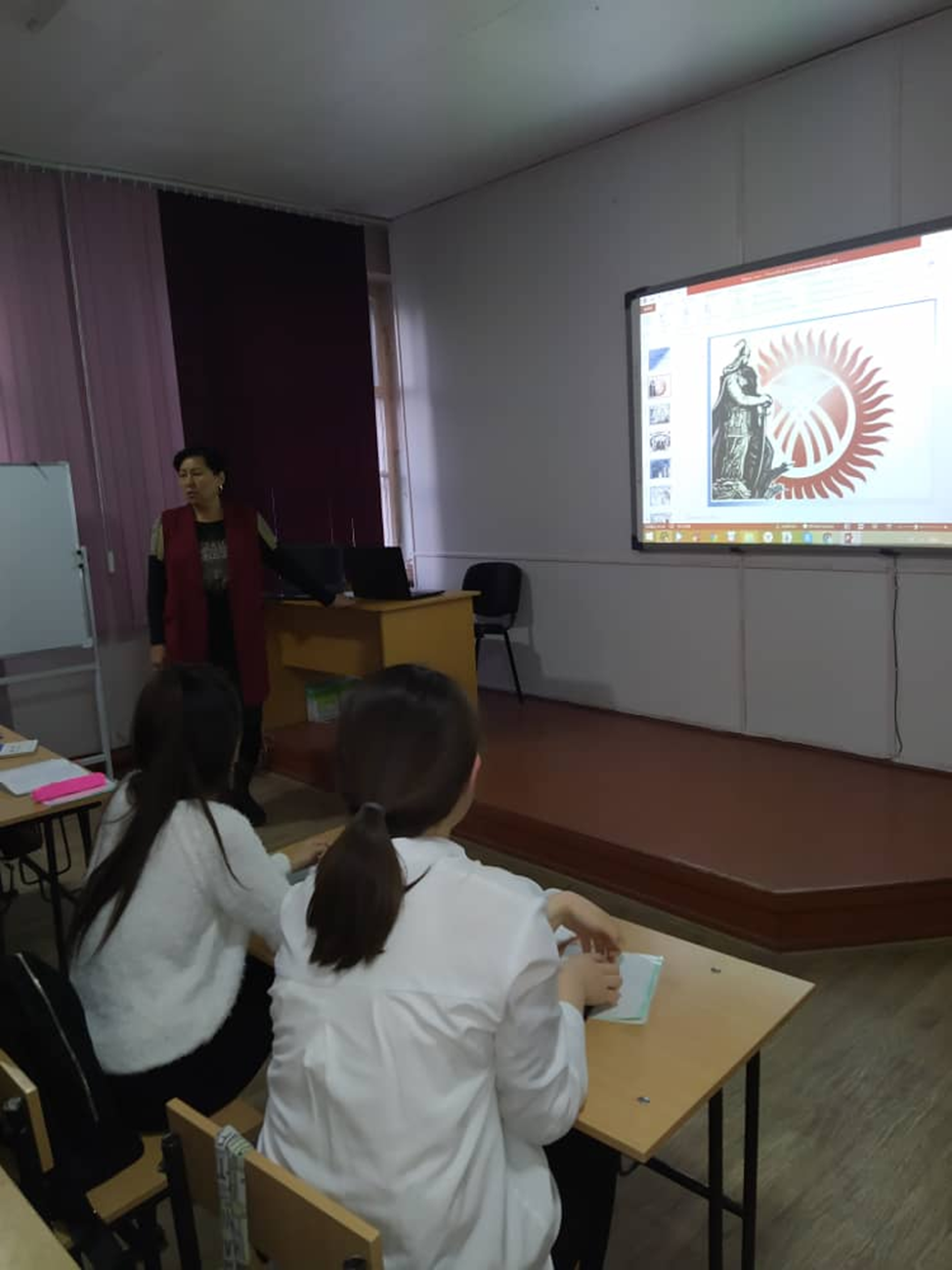 Слайд кµрүдµµ 11-Б класс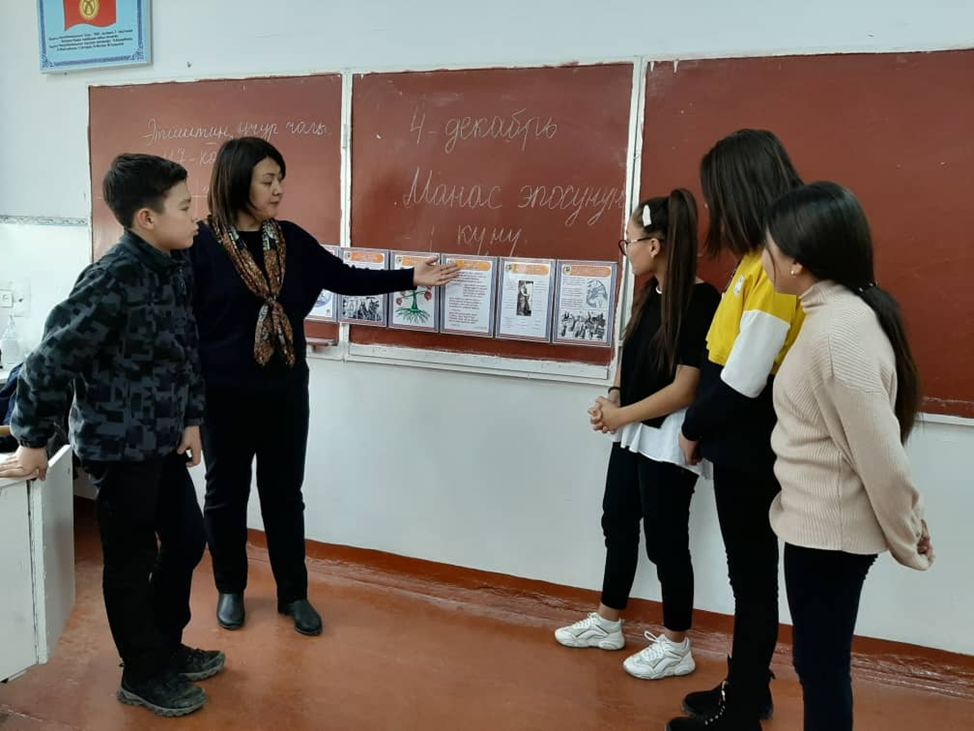 Сабак учурунда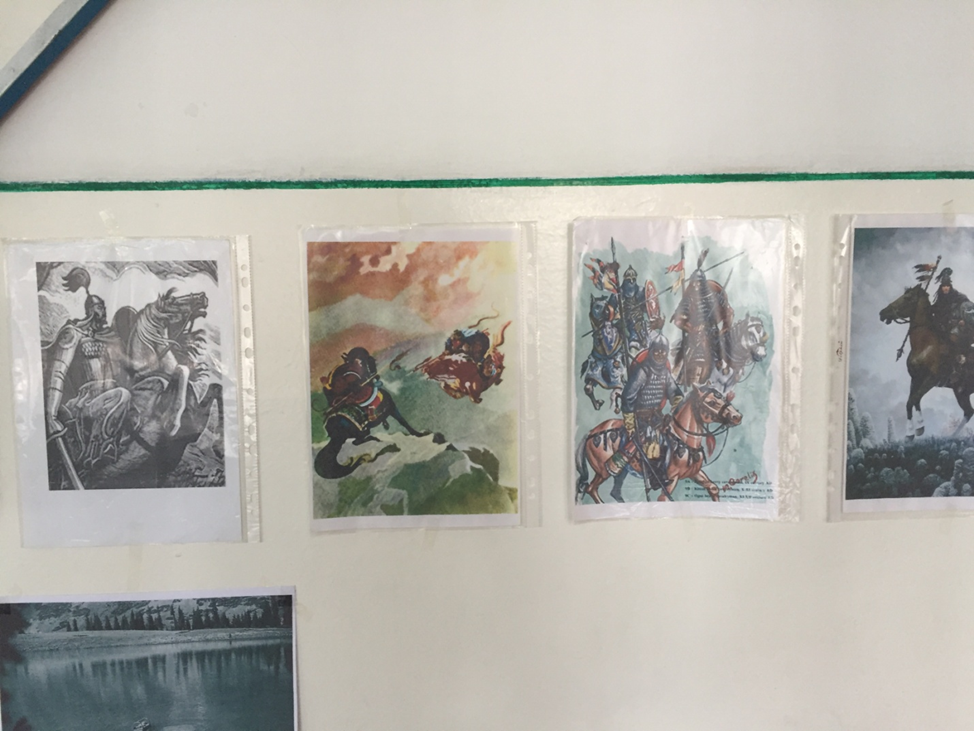 Сүрµт кµргµзмµсү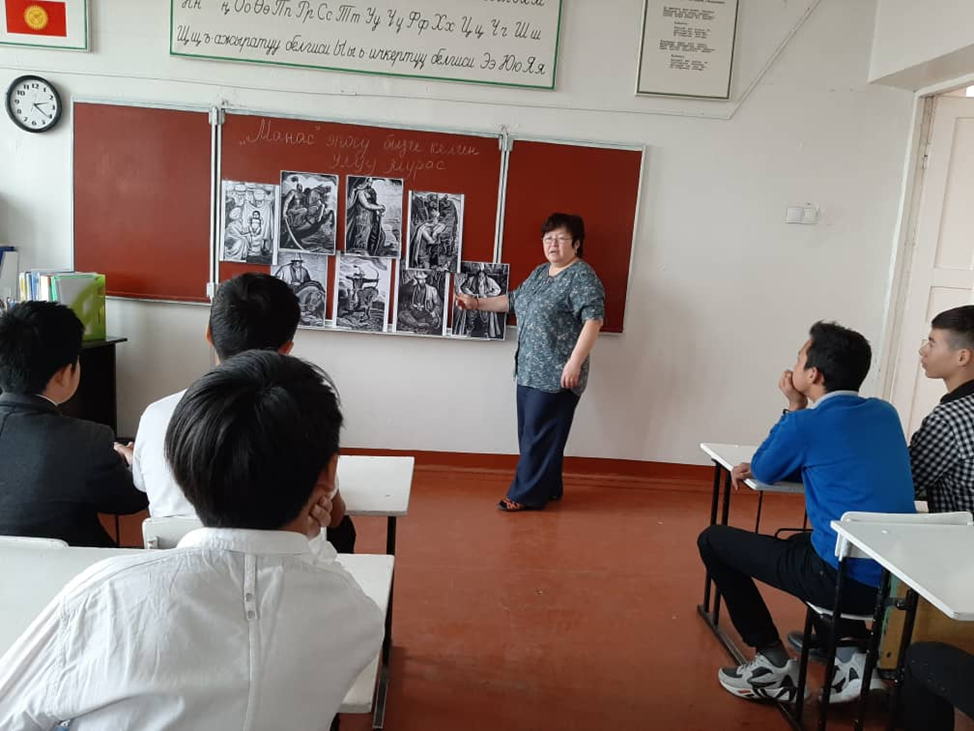 Сабак учурунда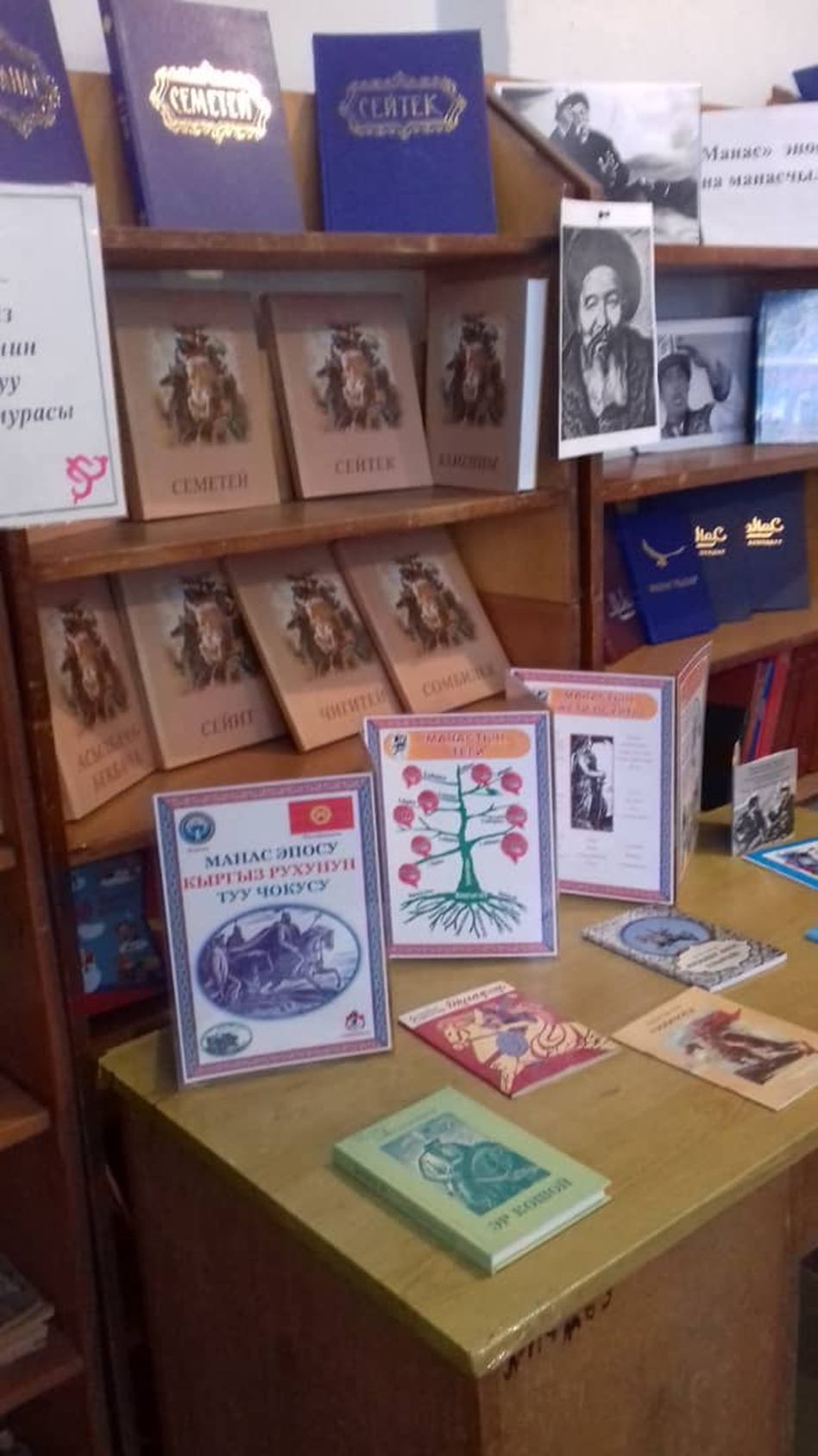 Кµргµзмµ китепканадаТµмµндµ айтылган  иш-чаралардын пландары боюнча  ОРББга отчеттор тапшырылган.          2019-2020 окуу жылындагы 1-чейректик  3-11-кл. жат жазуулар  µз убагында µткµрүлдү,  3-9-кл. чейректик баалары кыргыз тилинен жана  5-9-кл. адабиятынан коюлду.   Кыргыз тили,  жат жазуусу  жана адабияты боюнча жыйынтыктын мониторингтери 3-9- кл. кыргыз тили5-9- кл. кыргыз адабиятыЖат жазуусу 2-11-кл.Мугалимдердин  кыргыз тили, жат жазуу жана адабияты боюнча  жалпы мониторинги  кыргыз тиликыргыз адабиятыжат жазуу                   Мындан ташкары  мугалимдер райондук  жана шаардык иш-чараларга жана семинарларга катышып атышты.Тажрыйбасын жогорулатуу үчүн мугалимдер Кыргыз Республикасынын  Билим Берүү жана Илим Министрилигинин алдындагы  Республикалык Педагогикалык  кызматкерлердин квалификациясын жогорулатуу жана кайра даярдоо институтунда   программа боюнча 72 саат кµлµмдµгү кыска мµµнµттµгү дасыгууну жогорлатуу тууралуу 4-15 –ноябрда окуусуна  катышып  15 –ноябрда сертификатка ээ болушту .  Алар : Айтымбетова М.З., Жангазиева Н.К., Ахмедова Д.Т., Мамбетова Ж.Ж. ,Дуйшеева И.С. ,Абдыкеримова С.Э.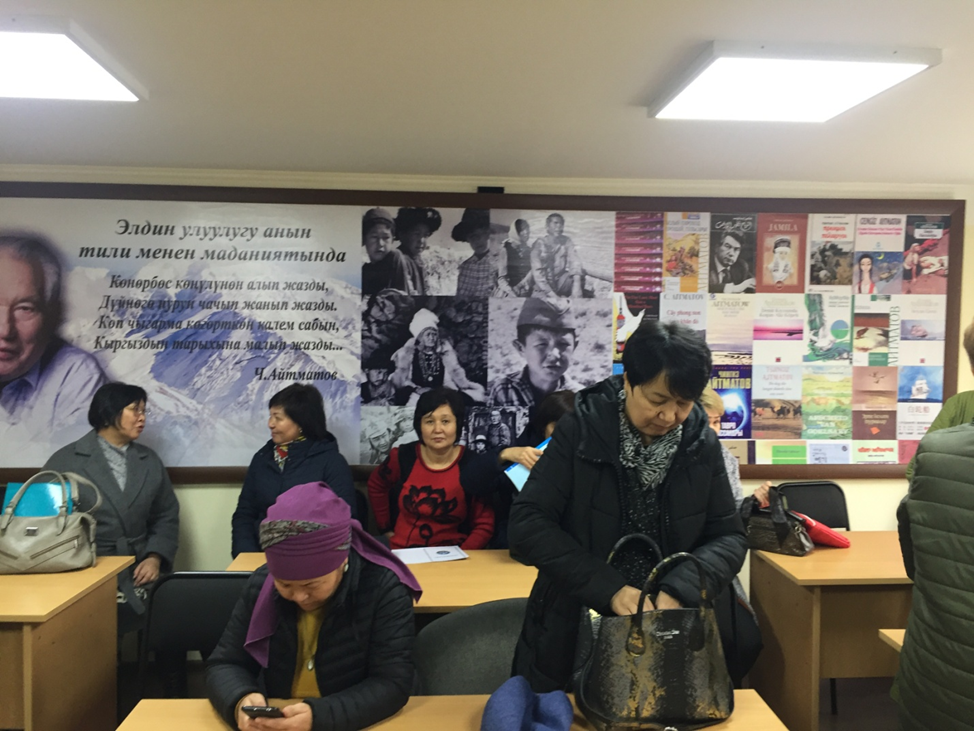 КАОдогу окуу учуру 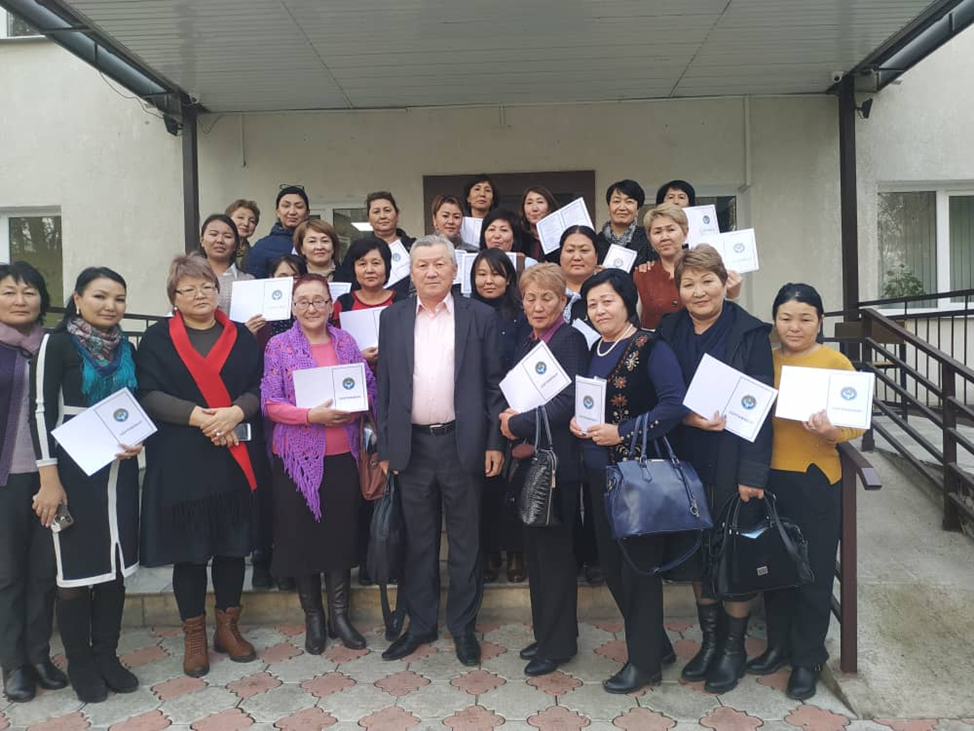 Сертификат ээ болууда                     19-ноябрь 2019-жылы Билим берүү башкармалыгынын тарабынан  10-класстарда кыргыз тилинен билим сапатын текшерүү боюнча  жат жазуу  жазылды, анын жыйынтыгы  20-ноябрь күнү ОРББга берилди. Жыйынтыгы тµмµнкүдµй:Анализдµµ: 10-класстарга берилген  «Чµнтµк  телефон» аттуу текстти окуучулар орто дењгээлде жаза алышты.  Жат жазуу талапка  ылайык үч жолу окулуп, ар бир сүйлµмдү жазып, тыныш белгилерин коюп текшерип жатышты. Окуучулар кµбүнчµ созулма үндүүлµрдү, орус тилинен алынган сµздµрдү жазууда ката кетиришкен. Ошондой эле каткалањ үнсүздµрдүн   жазылышын, ташымалдоодо ката кетиришкен.Тексттеги берилген суроолорго окуучулар µз оюн айтып билгизүү менен жооп беришти.                Биздин мектеп онклогия илдети менен ооруган балдарга кайдыгер карабай,мугалимдерибиз  балдар онкология бµлүмүндµ кыргыз тилинен, адабиятынан, математика жана башка сабактарды  берип жатышат. Балдар коомдун жашоосунан калышпай , бирге иш-чараларда катышып жана маалымат алып жатышат.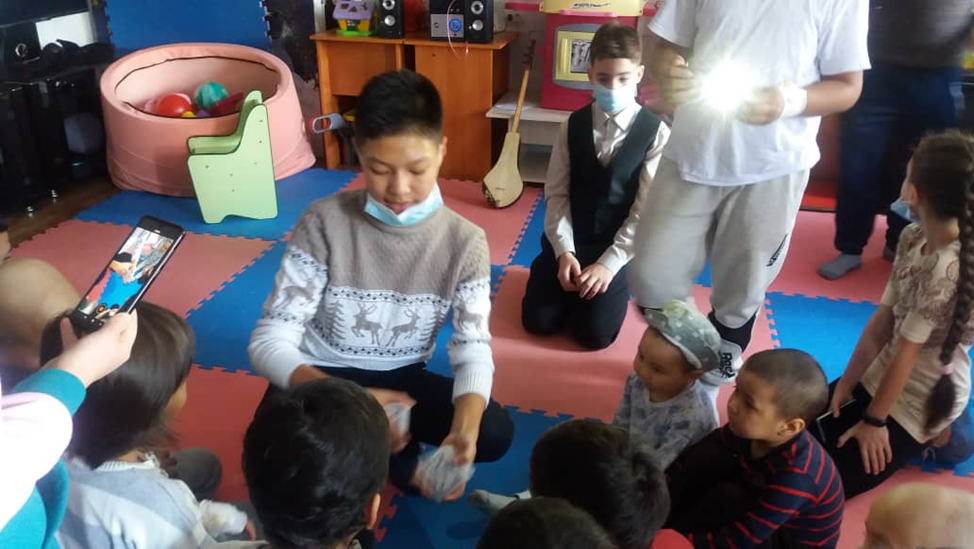 Ниязбеков Бекболот 7-А кл.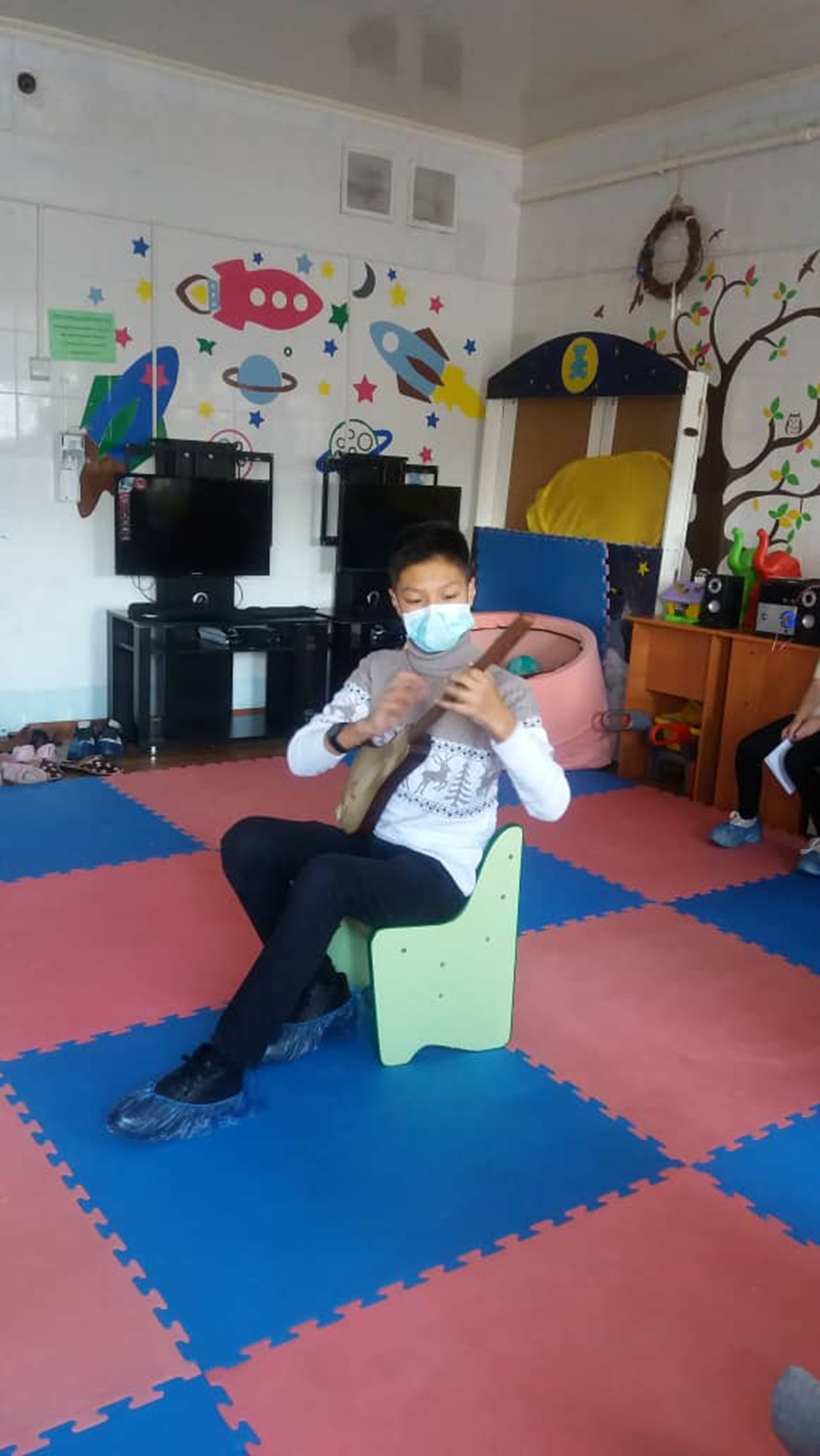 Окологиядагы сабак учурунда12- декабрь «Улуттук адабият» жана   Ч.Айтматовдун  эскерүү күнүнө карата  арналган  иш чаралардын планы. 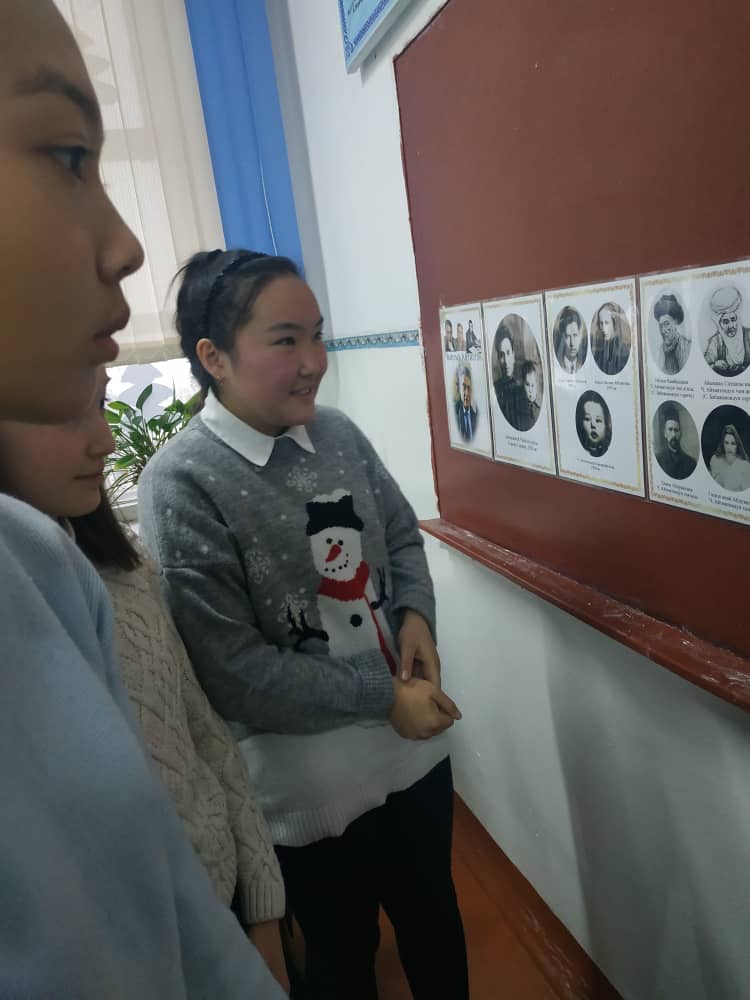 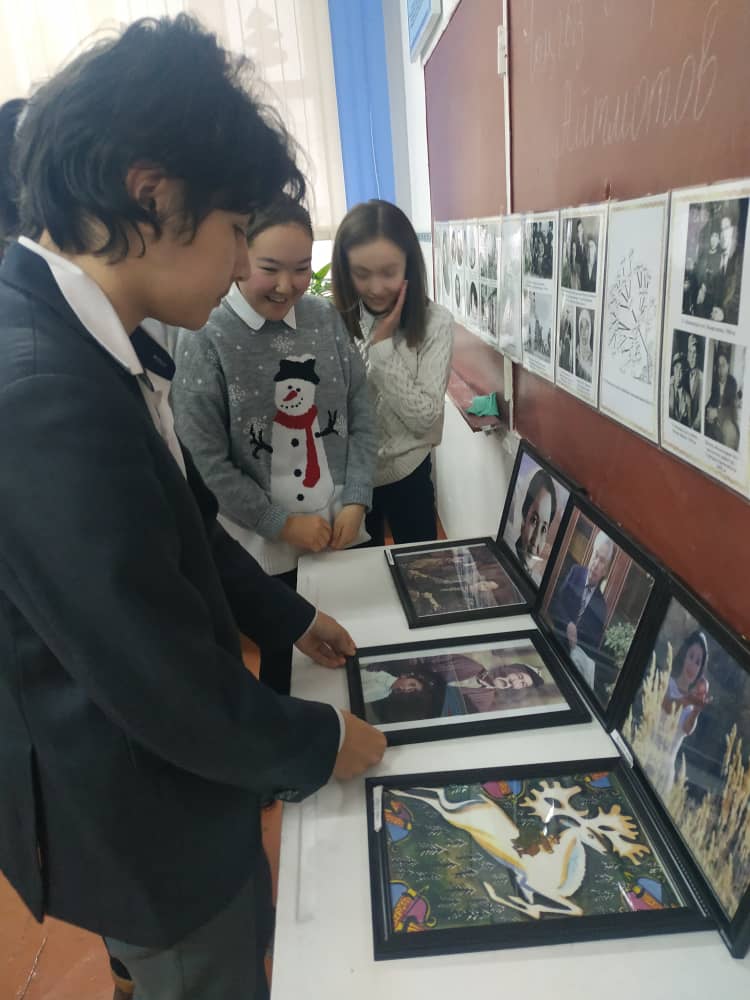 Фото сынак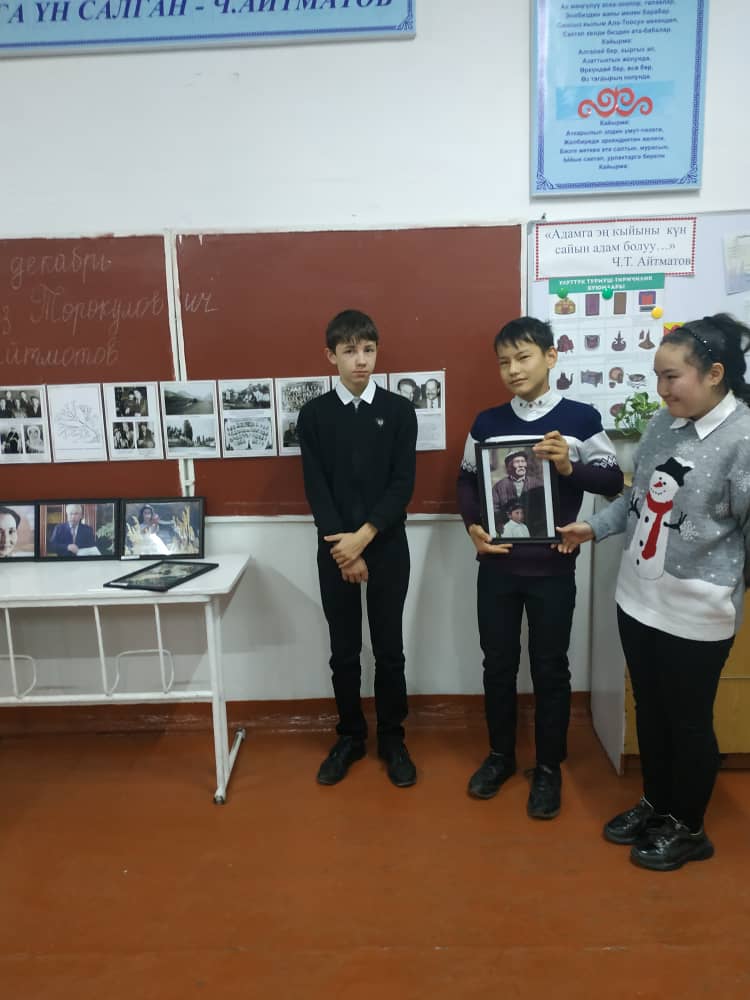 Класстык саат 6-В кл.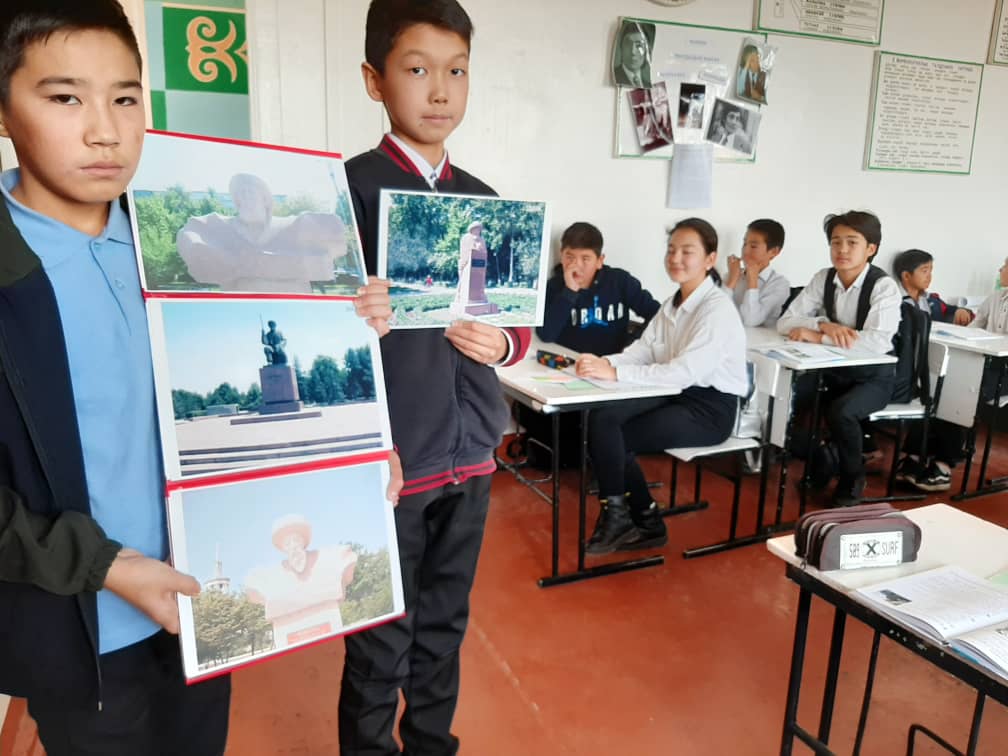 бурч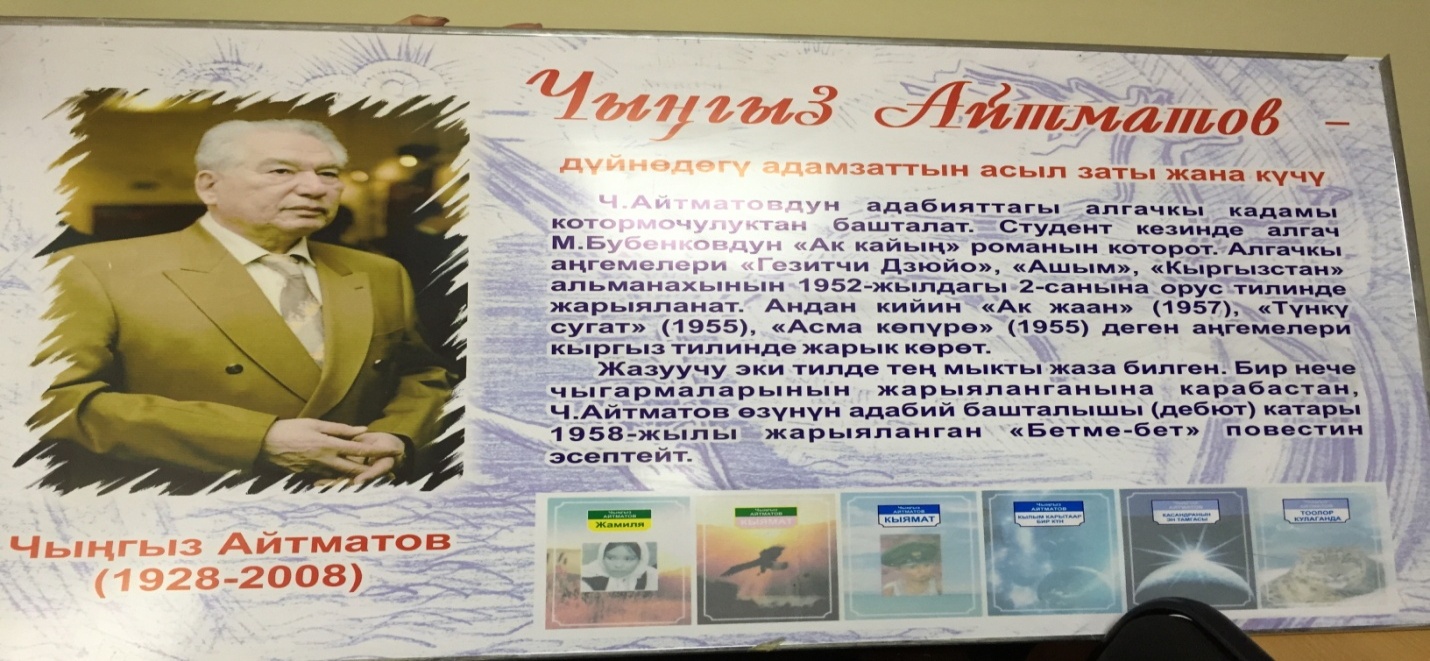 Мамлекеттик тилди өнүктүрүүдµ мугалимдер µз окуучулары менен бирге кµптµгµн ийгиликтерге жетишүү максатында аракеттенип жатышат,ошондой эле алдыга  койгон  максаттарына жетүүгµ болгон күчтµрүн жумшап жатышат.№ 60 ЖОББМ  директору                                                     Дайров М.М.Директордун мамлекеттик тили боюнча орун басары                                                                Ахмедова Д.Т.№Аты-жөнүтеманын аталышы1Айтымбетова Махабат ЗарылбековнаКыргыз тили сабагында пикир алмашуу ыкмалары менен иштөө2Абдыкеримова Салтанат ЭсеналиевнаОюн технологиясы аркылуу кыргыз тили сабагында окуучулардын кебин , билимин  өстүрүү3Аккаинова Алина МедетбековнаКыргыз тили сабагында көргөзмө каражаттарды пайдалануу менен окуучулардын билимин өркүндөтүү, өстүрүү4Жангазиева Назира КыштобаевнаКыргыз тили сабагында көргөзмө куралдары  аркылуу  сүйлөө кебин өстүрүү5Кочокбаева Суйун АртыковнаКыргыз тили сабагында оюн, суроо- жооптор ,ролдоштуруу  ыкмалары  аркылуу  окуучулардын билимин өстүрүү6Мамбетова Жазгуль ЖакшылыковнаКыргыз тили сабагында окуучулардын  сүйлөө кебин  тереңдетүү жана түшүнүктөрүн өркүндөтүүиш -чараЖооптулармµµнµтүСалтанаттуу линейка Мамбетова Ж.Ж.09.09 (8-11- кл.)Сүрөт көргөзмөсү «Комуз –кыргыз улуттук  аспабы»Душеева И.С.10.09 (1-5- кл.)Слайд-долбоор «Комуз аспабы»Айтмыбетова М.З.09.09 (7-8-кл.)Көркөм окууЖангазиева Н.К.06.09 (5-6-кл.)Китепканадагы иш-чара . «Комуз жана комузчулар»Султаналиева Д.У.10.09 (6-7-кл.)Дубал гезити Кочокбаева С.А.09.09(5-9-кл)Комузчулардын концертиБайсалбекова Н.С.11.09 (5-8-кл. Белгилүү комузчулардын күүлµрүн угууАбдыкеримова С.Э.10.09 (10-11-кл)Кµргµзмµ, бурчМамбетова Ж.Ж.8-11.09 ( 301 каб)Фото сессияБайсалбекова Н.С.9.09 ( фойе) иш -чараЖооптулармµµнµтүКµргµзмµлµрдү уюштурууАйтымбетова М.З. 19.09300, 301 кабинетСүрөт көргөзмөсү Душеева И.С.20.09Буранага саякатРадченко Л.М.21.09Салтанаттуу линейка Мамбетова Ж.Ж.23.09Мамлекеттик тил майрамына карата Филармониядагы салтанаттуу ачылышына катышууДиректор,завуч23.09Кыргыз драма театрындагы салтанатына катышуудиректор, завуч24.09№ 3 шаардык китепканадагы иш-чарага катышуу(7-8 –кл.)Аккаинова А.М.24.09Слайд-долбоор, видеосюжетАхмедова Д.Т.24.09 ( 11-бкл.)Китепканадагы иш-чара “Эне тилим –эне стүм” поэзия сабагыСултаналиева Д.У.25.09Көркөм окууЖангазиева Н.К.26.09( 5-7-кл.)Кыргыз филармониядагы салтанатына катышууКыргыз тилчи мугалимдер26.09Дубал гезиттер, буклеттерКочокбаева С.А.20-28.09Комузчулардын концертиБайсалбекова Н.С.28.09Тил майрамы ( Жаштык – 8-класстар)Данько А.Н.30.09.иш -чараЖооптулармµµнµтүСалтанаттуу линейка Мамбетова Ж.Ж.09.10 (8-11- кл.)Сүрөт көргөзмөсү Душеева И.С.14.10 (1-5- кл.)Слайд, видеосюжет кµрүүАйтмыбетова М.З.18.10 (7-8-кл.)Көркөм окууЖангазиева Н.К.24.10(5-6-кл.)Китепканадагы иш-чара . Т. Усубалиев – 100 жылСултаналиева Д.У.25.10(6-7-кл.)Дубал гезити Кочокбаева С.А.28.10(5-9-кл)Макал-ылактар биздин жашообуздаБайсалбекова Н.С.12.11 (1-3-кл.)Флеш-мобАбдыкеримова С.Э.15.11 (10-11-кл)Кµргµзмµ, бурч, буклет,маалыматМамбетова Ж.Ж.15.11( 301 каб)Фото сессияКочокбаева С.А.301 кабинет иш -чараЖооптулармµµнµтүСалтанаттуу линейка Мамбетова Ж.Ж.07.10(8-11- кл.)Сүрөт көргөзмөсү Душеева И.С.09.10 (1-5- кл.)Слайд , видеосюжет кµргµзүүАйтмыбетова М.З.09.10 (7-8-кл.)Көркөм окууЖангазиева Н.К.16.10 (5-6-кл.)Китепканадагы иш-чара Ч.Базарбаев – 70 жылСултаналиева Д.У.25.10 (6-7-кл.)Дубал гезити Кочокбаева С.А.18.10(5-9-кл)Ч.Базарбаевдин балет. кµрүүБайсалбекова Н.С.11.10 (5-8-кл.)Ч.Базарбаевдин -70 жылдыгына карата баскетбол µткµрүүШайнуров В.А.10.10 (10-11-кл)Кµргµзмµ, бурчАйтымбетова М.З.( 301 каб)Фото сессияБайсалбекова Н.С.300 кабинетиш -чараЖооптулармµµнµтүСалтанаттуу линейка Мамбетова Ж.Ж.09.09 (8-11- кл.)Сүрөт көргөзмөсүДушеева И.С.10.09 (1-5- кл.)Слайд кµргµзүүАйтмыбетова М.З.09.09 (7-8-кл.)Көркөм окууЖангазиева Н.К.06.09 (5-6-кл.)Китепканадагы иш-чара . С.Чокморов – 80 жылСултаналиева Д.У.10.09 (6-7-кл.)Дубал гезитин чыгаруу Кочокбаева С.А.09.09(5-9-кл)Кинотасмаларын кµрүүБайсалбекова Н.С.11.09 (5-8-кл.С.Чокморовдун сүрµттµрүн кµрүүОсокбаева А.А.10.09 (4-7кл)Кµргµзмµ, бурчАбдыкеримова С.Э.8-11.09 ( 301 каб)Фото сессияБайсалбекова Н.С.9.09 ( фойе)¤т‰лү‰ч‰ иш чараларМµµнµт‰ЖооптууларСүрөт конкурсу1-6 кл.«Биздин Манас-Атабыз»2-6.12Жангазиева Н.К.Плакат  8-11кл. «Манас»02.12.Мамбетова Ж.Ж.Аңгеме  сынагы01-10.11.16Айтымбетова М.З.Манасчылардын  сынагына катышуу0.12№ 3 мектепАйтымбетова М.З.Дубал гезиттерин чыгаруу.Реферат 7-8кл.2-6.12Кочокбаева С.А.Китепканага саякат3-4кл.2-6.12Кл.жетекчилерМанас күнүнµ карата волейбол µткµрүү ( 7-8-кл.)3-6.12Шайнуров В.А.«Манас –биздин баатыр атабыз» слайд6.12Абдыкеримова С.Э.Класстык сааттар02.12Кл. жетекчилерМакал-ылакаптар сынагы 02.12Абдыкеримова С.Э.Кµркµм окуу05.12Дуйшеева И.С.Театрга саякат30.11Радченко Л.М.Фото-сынак2-6.12Ахмедова Д.Т.Класс.Окууч. саны«5»«4»«3»«2»н/асапатыЖетиш.39618284914899410422384315899510321334815298612718535425698710613345814499810027294456100912114594860100Баары75713327434465499Класс.Окууч. саны«5»«4»«3»«2»н/асапатыжетиш510328235250100612723445915399710616305914399810025255050100912116475852100баары55710816927825099.64Класс.Окууч. саныЖазгандар«5»«4»«3»«2»сапатыжетиш3969082731243973410492112331273471510396222840652946127120113963742947106991128555399581009223283745596912111019373420518210565015102055090115952151115115079Баары9748011352313261094686Мугалимдин аты-жµнүОкууч. саны«5»«4»«3»«2»н/асапЖетАйтымбетова М.З.15213667215299Абдыкеримова С.Э.509202158100Ахмедова Д.Т.1772853100Аккаинова А.М.8320333064100Кочокбаева С.А.745323750100Жангазиева Н.К.16735527735298Дуйшеева И.С.119274051156100Мамбетова Ж.Ж.488152548100Байсалбекова Н.С.477112813898Баары75713327434465499Мугалимдин аты-жµнүОкууч. саны«5»«4»«3»«2»н/асапЖетАйтымбетова М.З.16421479424199Абдыкеримова С.Э.Ахмедова Д.Т.33204975100Аккаинова А.М.351561460100Кочокбаева С.А.Жангазиева Н.К.10216365051100Дуйшеева И.С.337121457100Мамбетова Ж.Ж.19029649749100Баары55710816927825099.64Мугалимдин аты-жµнүОкууч. саныЖаз.окуу.«5»«4»«3»«2»сапЖетАйтымбетова М.З.15214775179103993Абдыкеримова С.Э.6458101714174670Ахмедова Д.Т.46422641577183Аккаинова А.М.11099243429125988Кочокбаева С.А.8879142426154881Жангазиева Н.К.14613421406944597Дуйшеева И.С.119109102353233078Мамбетова Ж.Ж.484513111834885Баары9748011352313261094686классокууч.саныжазгандар«5»«4»«3»«2»сап%жет%10-А272639131469610-Б29264101254100Баары56527192515098иш чараларМµµнµт‰ЖооптууларСүрөт конкурсу1-6 кл.10.12Жангазиева Н.К.Кµркµм  окуу конкурсу ( 5-7 кл.)01-10.12.16Айтымбетова М.З.Кинотасмаларды кµрүү«Биринчи мугалим»,»Ак кеме» ж.б.12.12Айтымбетова М.З.Дубал гезиттерин чыгаруу.Реферат 7-8кл.2-6.12Кочокбаева С.А.Китепканага саякат9-кл.2-6.12Кл.жетекчилерУлуттук адабият  күнүнµ карата волейбол µткµрүү3-6.12Шайнуров В.А.«Биздин инсандарыбыз» слайд6.12Аккаинова А.М.Класстык сааттар02.12Кл. жетекчилерМакал-ылакаптар конкурсу02.12Абдыкеримова С.Э.Кµркµм окуу ( 1-4-кл.)05.12Дуйшеева И.С.№ 3 китепкананын иш-чарасына катышуу30.11Радченко Л.М.Фото-сынак2-6.12Ахмедова Д.Т.